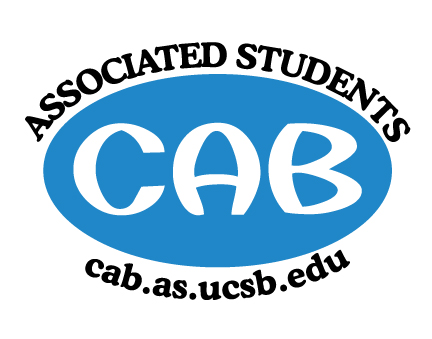 AS Community Affairs Board MinutesMonday, February 11, 2019, 7:32PMUniversity of California, Santa BarbaraAS Community Affairs Board Office, University Center 2523Roll Call and Attendees:Acceptance of AgendaAcceptance of Excused AbsencesMOTION/SECOND: King/GonzalezACTION: Motion passes by consentPublic Forum/ Announcements Funding Requests	Muslim Student AssociationFunding RequestBudgetRequesting: $900- ($500 for Honoraria and $400 for Food)Motion to partially fund $500 for HonorariaMotion/Second: Matsumoto/RamosAction: motion passes by consentSoutheast Asian UnionFunding RequestBudget:Requesting: $1030 for workshops materials ($360), chaperone accommodations ($510), and snacks ($160)Motion to fully fund $1030 for workshop materials, chaperone accommodations, and snacksMotion/Second: King/RamosAction: Motion passes by consentCollege Link Outreach ProgramFunding RequestBudgetGoes to Hermanos Unidos’ accountRequesting: $2000 for transportation costs Motion to not fund C.L.O.P Motion/Second: King/RamosAction: Motion passes by hand vote15-0-0Brothas From Othas MothasFunding RequestBudgetRequesting: $3500 for sound equipmentMotion to fully fund $3500 for sound equipment Motion/Second: Kim/BalbuenaAction: Motion passes by consentStudents for Sensible Drug PolicyFunding RequestBudgetRequesting: $1,162 for Conference tickets($580), hotel rooms($212), and plane tickets ($370)Motion to not fund until they expand outreachMotion/Second: Ramos/KimAction: Motion passes by consent Naked VoicesRequesting: $2005.50 for sound equipment feesMotion to fully fund $2006.00 for Sound equipmentMotion/Second: Kim/NguyenAction: motion passes by consentAction Items (Internal Funding)Motion to Motion/Second: Action: Motion to Motion/Second: Action:   2.   Advisor UpdatesAllina M.: Ruth G.: 1. Co-Chair Updates (Steven King & Christian Larson)General Meeting: Set-Up:Clean-Up:Guest Speaker: Meet with groups for Volunteer Week Event Planning2. Board UpdatesSecretary/Webmaster: John Balbuena-FLP Co-Coordinator: Johanna Najera/Colin Wu-Alternative Breaks Co-Coordinator: Ambar Gonzalez/Shivani Shah- Animal Coordinator: Katarina Petrisch- Childcare Director: Claudia Okuniewski-Community Outreach Coordinator: Kellie Mcmanamon-Environmental coordinator: Oscar Ramos-Historian: Siena Matsumoto-Hunger/Houseless Co-Coordinator: Katie Lydon/Andrea Nonato-Public Relations Co-Coordinator: Ricky Nguyen/Claire Bolton-Senior Citizen Coordinator: Raphael King-Social Chair: Kyla Gelev-Special Projects Coordinator: Joanna Kim-Treasurer: Edwin BallesterosCampus DemocratsYouth Outreach: Megan Lee-CAB Student Staff-Motion to Adjourn the Meeting at 9:21PMMOTION/SECOND: Kim/GonzalezACTION: Motion passes by consentNameStatus NameStatusChristian Larson (Co-Chair)presentJohn BalbuenapresentSteven King (Co-Chair) presentKatie LydonabsentAmbar Gonzalez presentKellie McManamonpresentAndrea NonatoabsentSiena MatsumotoabsentClaire BoltonpresentMegan LeepresentClaudia OkuniewskipresentOscar RamospresentColin WupresentRaphael KingpresentEdwin BallesterospresentShivani ShahabsentKatarina PetritschpresentKyla GelevpresentRicky NguyenpresentAllina Mojarro(Advisor)absentJoanna KimlateLea Toubian(Senate Liaison)lateRuth Guevarra-Garcia (advisor)absentYara Khamis (Senate Liaison)absent